РЕКОМЕНДАЦИИпо подготовке органами территориальных общественных самоуправлений Республики Марий Эл материалов для участия 
во Всероссийском конкурсе «Лучшая практика территориального общественного самоуправления»Ежегодный Всероссийский конкурс «Лучшая практика территориального общественного самоуправления» (далее – конкурс) проводится Ассоциацией «Общенациональная ассоциация территориального общественного самоуправления» (далее – ОАТОС) в целях развития ТОС 
в Российской Федерации, повышения  гражданской  активности  населения, выявления 
и поддержки общественных инициатив граждан, создания  условий 
для реализации социально значимых проектов территориального общественного самоуправления (далее – ТОС).В соответствии с Положением о Всероссийском конкурсе 
«Лучшая практика территориального общественного самоуправления» участниками конкурса являются: ТОС, некоммерческие неправительственные организации, участвующие в развитии институтов гражданского общества, реализующих социально значимые проекты 
и проекты в сфере ТОС.Лучшая практика ТОС – это выигравший конкурс комплекс мероприятий (проект), разработанный заявителем, направленный на решение социально – экономических, общественных вопросов на местном уровне 
и реализуемый собственными силами.Заявителю, признанному в установленном порядке победителем конкурса, предоставляются ОАТОС  денежные средства (в качестве денежной премии) за счет  привлеченных средств на безвозмездной 
и безвозвратной основах  заявителю, победившему  в конкурсе с проектом, на осуществление такого проекта на условиях, определенных указанным  ОАТОС, с обязательным предоставлением  ОАТОС  отчетности, подтверждающей целевое использование денежных средств.Конкурс проводится в следующих номинациях:-  «Благоустройство и экология»;- «Формирование здорового образа жизни, физическая культура 
и cпорт»;- «Местные художественные  промыслы, культурные инициативы развитие туризма»;- «Социальная поддержка населения»;- «Охрана памятников и объектов культурного наследия».Организаторами конкурса предусмотрен ряд требованиям 
к участникам:1. заявитель должен быть зарегистрирован не позднее, чем за один год 
до дня окончания приема заявок на участие в конкурсе;2. заявитель не должен иметь задолженности по уплате членских взносов в ОАТОС (или ассоциацию ТОС субъекта Российской Федерации);3. организация не находится в процессе ликвидации, в отношении нее не возбуждено производство по  делу о несостоятельности (банкротстве), деятельность организации не приостановлена в порядке, предусмотренном законодательством;4. ТОС должен  быть создан  в соответствии с Федеральным законом от  06.10.2003г.  № 131-ФЗ «Об общих принципах организации местного самоуправления в Российской Федерации»;5. заявитель должен самостоятельно осуществлять 
на соответствующей территории общественно-полезную деятельность, которая по своему содержанию и результатам соответствует направлениям конкурса.Более подробную информацию по участию в конкурсе можно найти на официальном сайте Ассоциации «Общенациональная ассоциация территориального общественного самоуправления».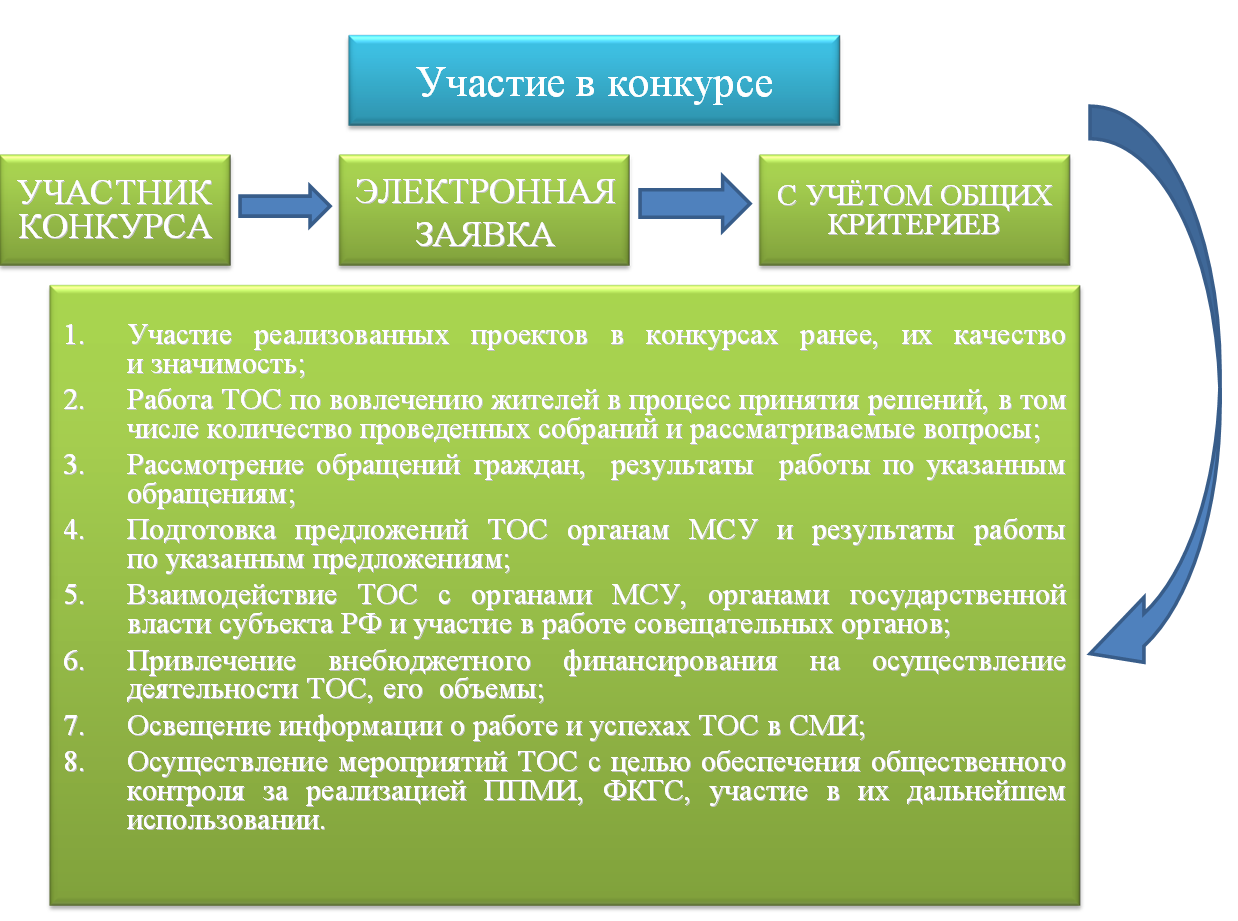 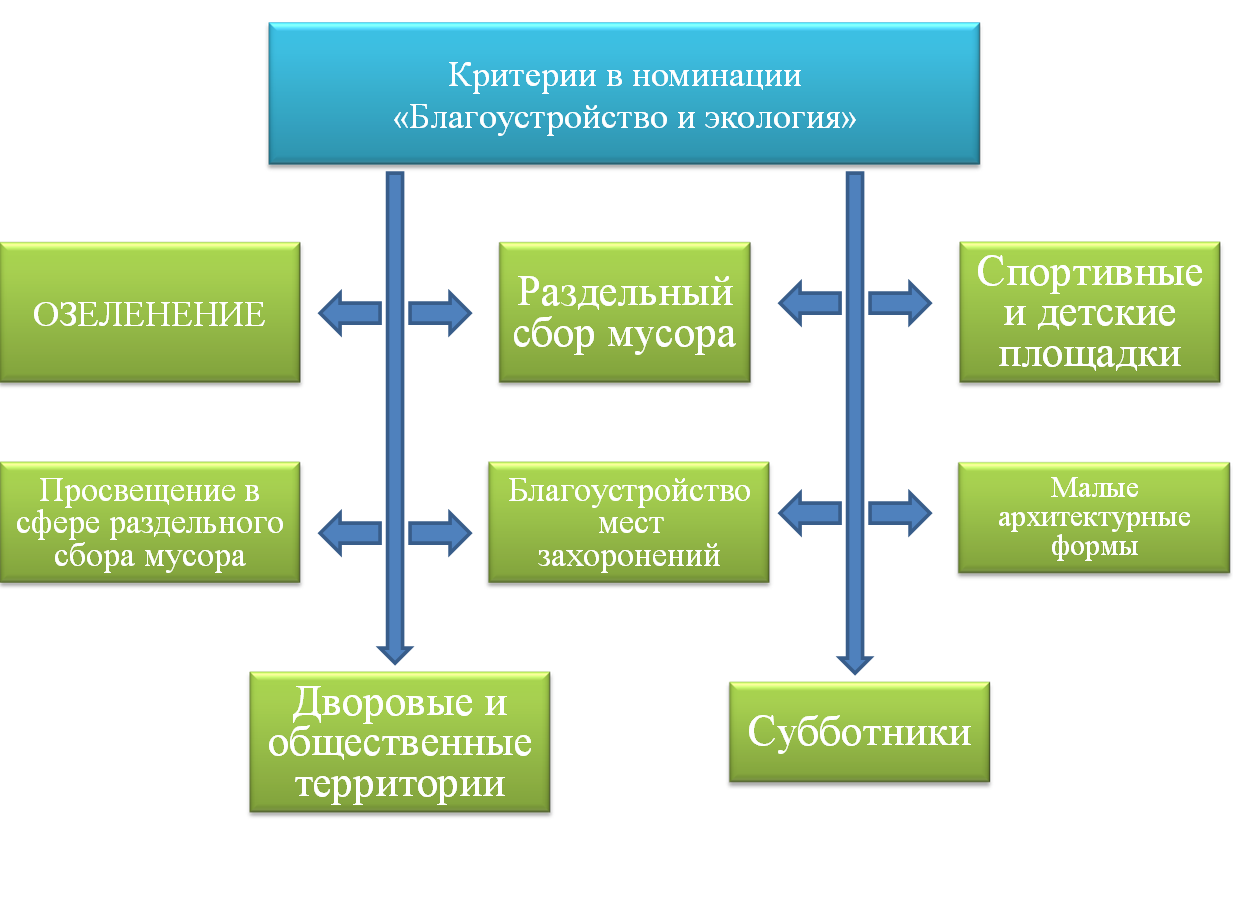 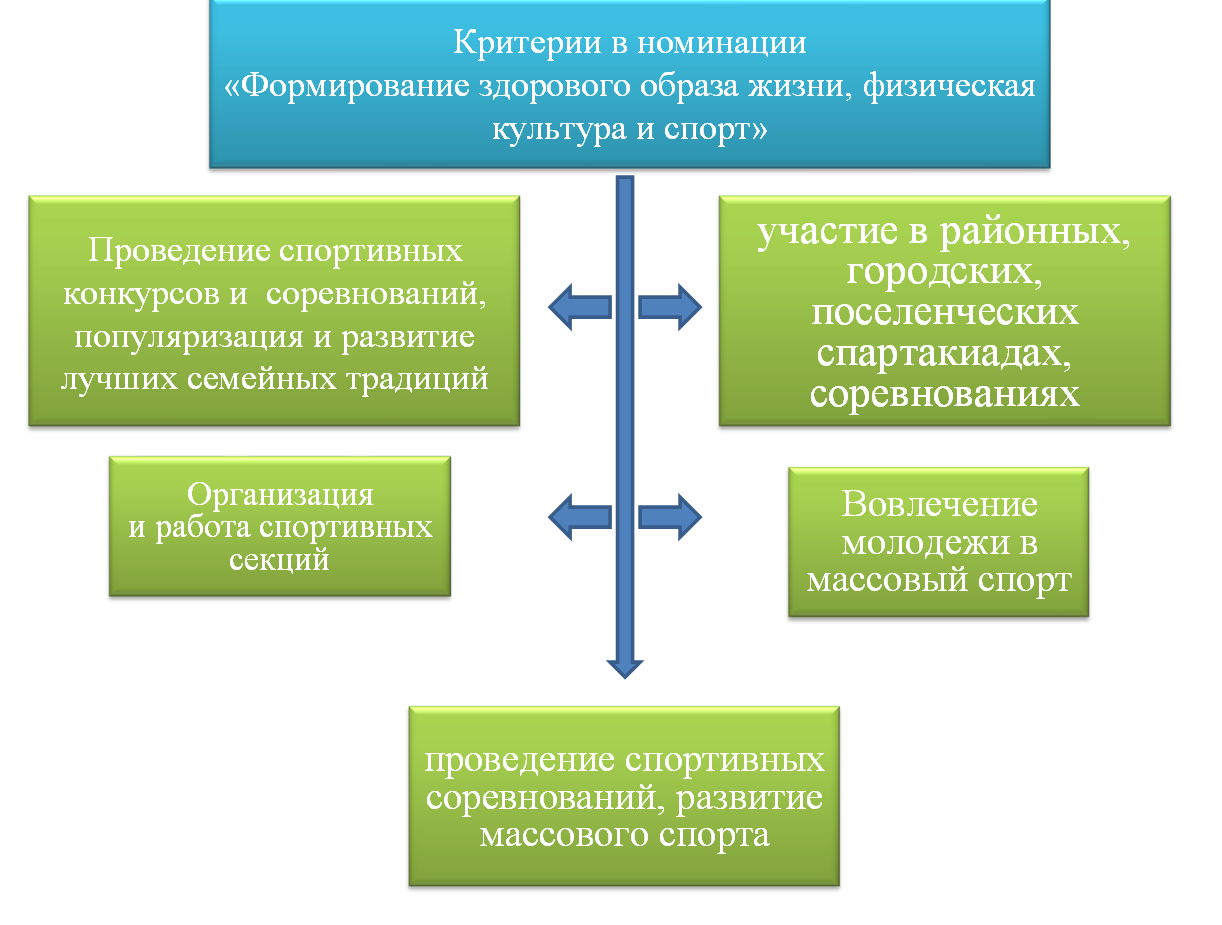 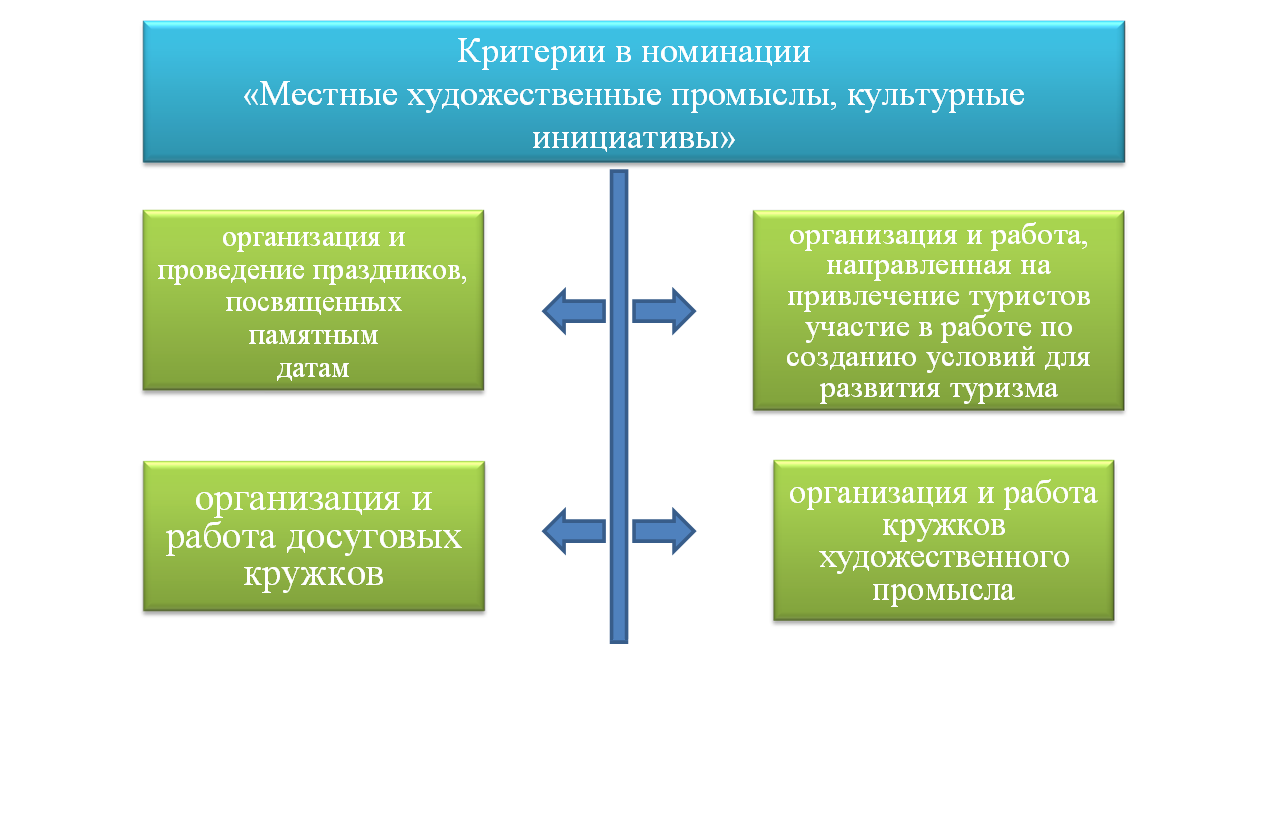 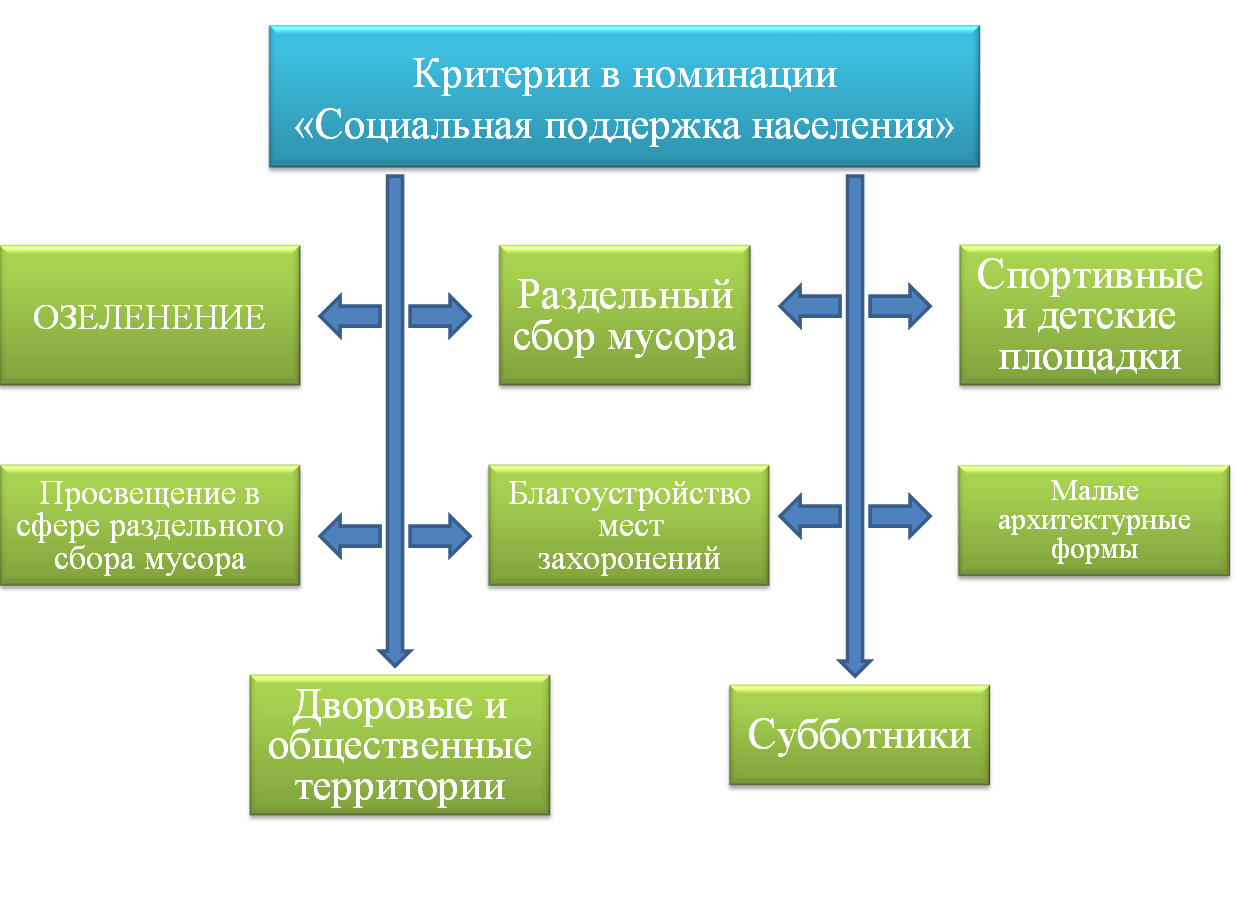 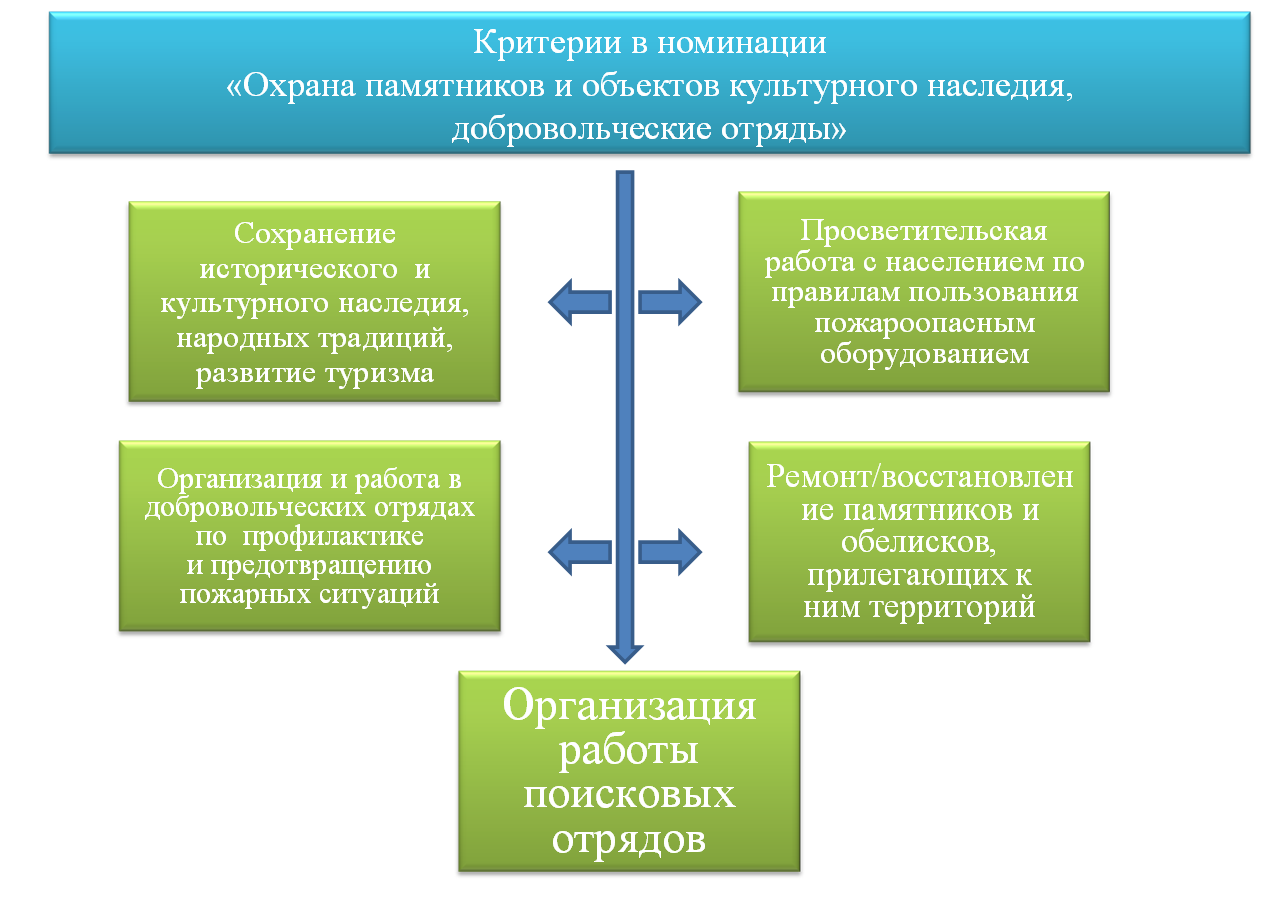 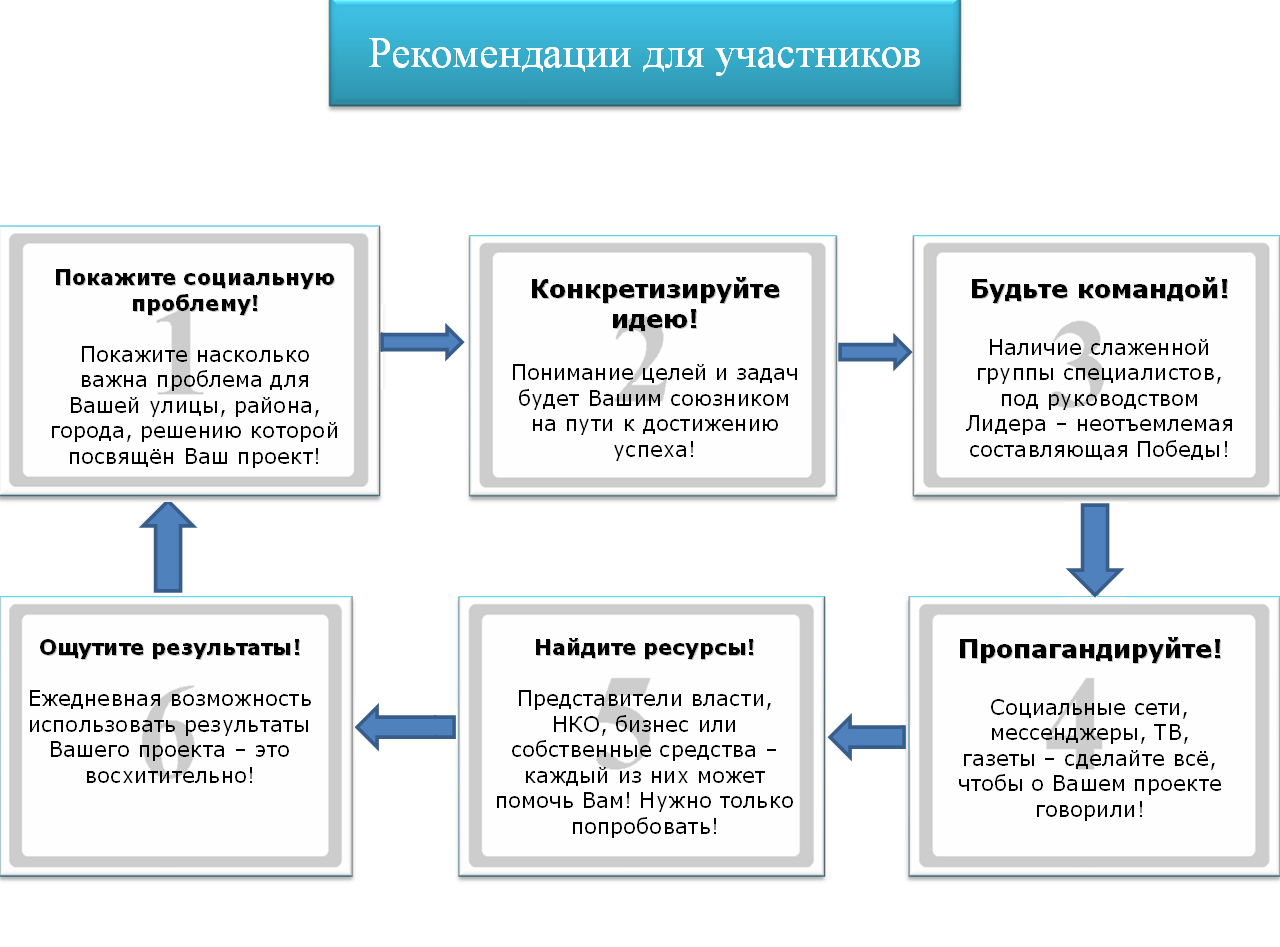 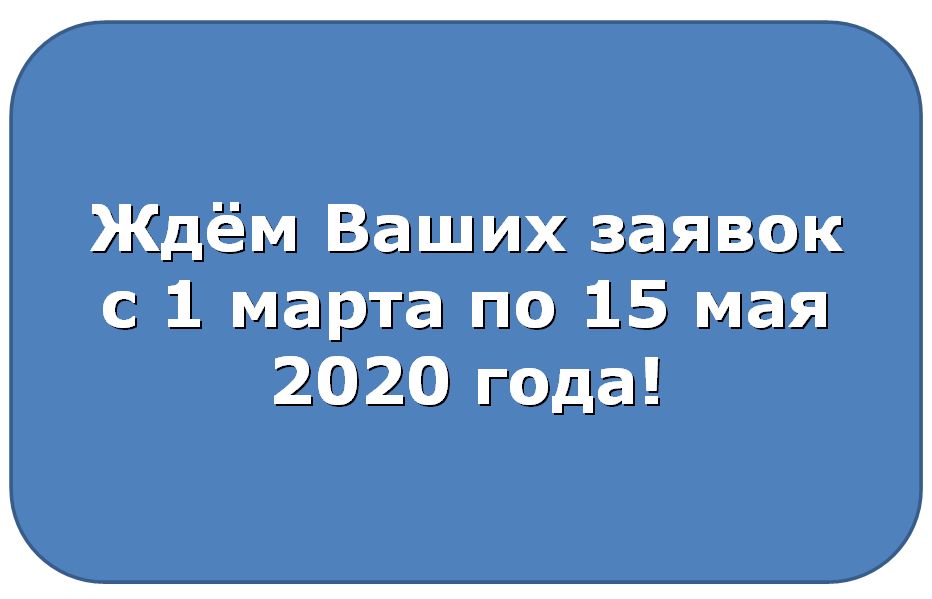 Кроме того, в целях улучшения качества подаваемой электронной заявки, Министерство внутренней политики, развития местного самоуправления и юстиции Республики Марий Эл рекомендует обратить внимание на следующее:1. В целях информационного освещения деятельности ТОС 
и их проектов, которые будут представлены на конкурсе от Республики Марий Эл, представляется удачным создать в социальных сетях официальные сообщества. В указанных сообществах представители ТОС будут размещать актуальную информацию о проделанной работе, либо размещать вышеназванную информацию на официальном сайте администрации муниципального образования, в границах которого расположен ТОС. Организаторы конкурса после подведения итогов 2019 г. обратили внимание на необходимость указывать ссылки именно на официальные сообщества ТОС в социальных сетях либо на адреса официальных сайтов администраций муниципального образования, в границах которого расположен ТОС. Данная мера позволит дополнительно убедиться экспертам конкурса в реализации проекта. Кроме того, возникали ситуации обратного характера: эксперты конкурса при рассмотрении проекта предпринимали попытки найти во всех указанных заявителем источниках информацию о проекте, однако сведения 
в свободном доступе отсутствовали. 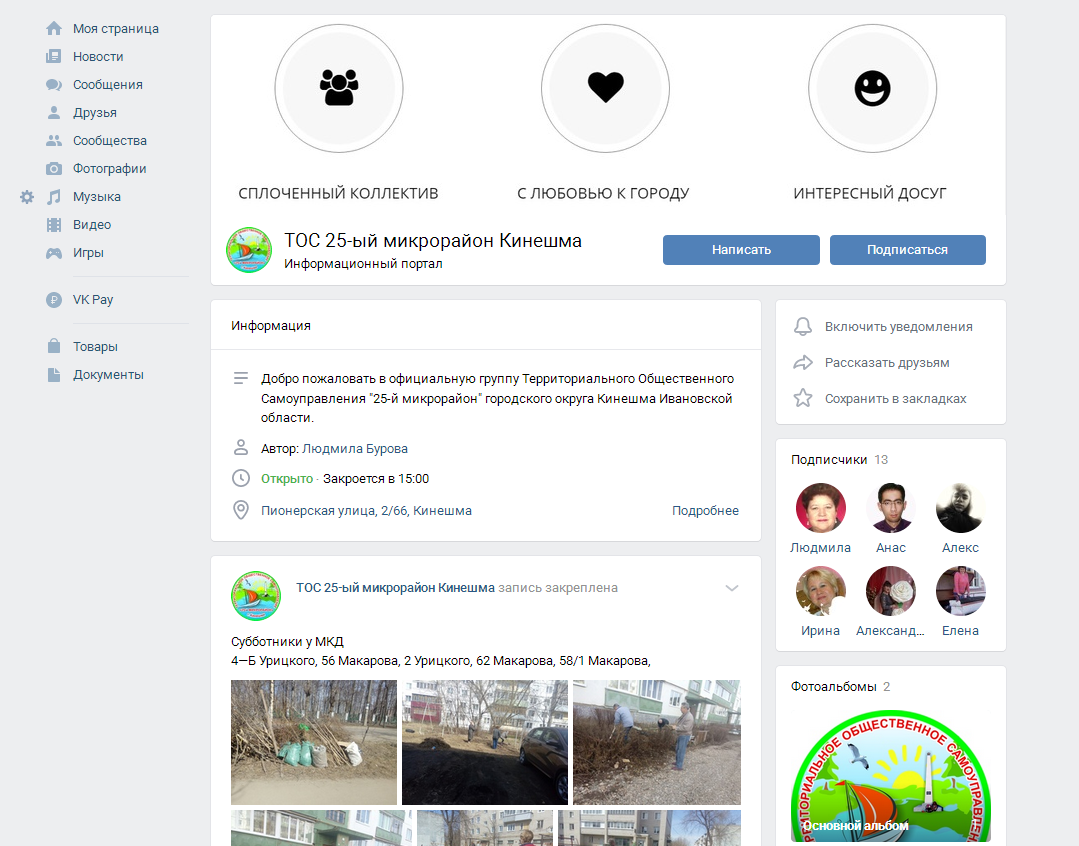 2. В разделе «Перечень нормативных документов, регламентирующих деятельность в рамках реализации проекта в заявке на участие в конкурсе необходимо указывать решения собрания депутатов, положения о ТОС, иные акты региональной и/или местной власти о реализованном проекте. В соответствии с ч. 5 ст. 27 Федерального закона от 06.10.2003 № 131 «Об общих принципах организации местного самоуправления в Российской Федерации» обязательным является указание Устава ТОС.В Республике Марий Эл принят Закон Республики Марий Эл 
от 1 апреля 2019 года № 8-З «О государственной поддержке территориального общественного самоуправления в Республике Марий Эл», который должен быть указан в качестве акта региональной власти.3. Условия конкурса не препятствуют направлять для участия 
те проекты, которые участвовали и/или признавались победителями/призёрами иных конкурсов. В связи с этим предлагается рассмотреть возможность участия 
в следующем году участников муниципальных форумов ДПОИ и/или других конкурсов.4. Следует принимать во внимание, что будущий год является юбилейным: 75-летие Победы в Великой Отечественной войне, 
а также 100-летие Республики Марий Эл, что обуславливает направленность проектов, предлагаемых для участия в конкурсе. 